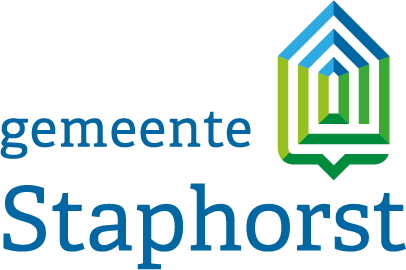 Toelichting QuickScanBehorende bij een conceptaanvraag/aanvraag vooroverleg ‘handelen in strijd regels Omgevingsplan’ Gegevens verzoekBenoem de naam en de locatie van het plan. Geef tevens de datum van indiening van de eerste QuickScan aan. Geef indien van toepassing ook de datum van aanvulling(en) aan. Vermeld hierbij of het gaat om een eerste, tweede of derde (etc.) aanvulling van de QuickScan.Beschrijving van het planGeef in korte bewoordingen aan wat de ruimtelijke ontwikkeling inhoudt. Onderbouw dit zo mogelijk met tekeningen/bijlagen. Bijlagen moeten gezamenlijk worden opgenomen in maximaal 1 pdf bestand.Afwijking(en)Omschrijving regelgeving uit geldende omgevingsplanBenoem hier welke regels, activiteiten en functie van toepassing zijn op de locatie. U hoeft niet alle regels uit het Omgevingsplan volledig te knippen en te plakken in de QuickScan.  Voeg hierbij een uitsnede van de verbeelding van het omgevingsplan toe. Het geldende Omgevingsplan kan geraadpleegd worden via: www.omgevingswet.overheid.nl. Omschrijving afwijking(en) van de regels / verbeeldingBeschrijf hier op welke punten het plan afwijkt van het geldende omgevingsplan. De (bouw- en gebruiks-) regels waaraan het plan voldoet hoeven niet te worden opgenomen. Bij de beschrijving van de afwijking ook het artikel nummer uit het plan of regelgeving exact benoemen. Dit in verband met de wijziging van het Omgevingsplan dan wel de toekomstige verwerking van de BOPA in het Omgevingsplan.ProcedureMaak een keuze welke planologische procedure van de gemeente wordt gevraagd om af te wijken van het geldende omgevingsplan. Voor een vlotte behandeling wordt verzocht de procedure zo goed mogelijk aan te geven, zodat de QuickScan zo snel mogelijk na binnenkomst bij de juiste afdeling terecht komt. Wij verwijzen daarvoor naar onze Beleidsnota omgevingsplanactiviteiten. Benoem in de toelichting de volgende zaken (uitsluitend voor de procedure die gevraagd wordt):Omgevingsplanactiviteit (Opa): Vermeld het/de desbetreffende artikel(en) uit het geldende omgevingsplan en geef aan of aan de voorwaarden/het toetsingskader kan worden voldaan. Denk daarbij ook aan de regels uit het BBL, BAL, BKL en de Bruidsschat. De onderbouwing van de stelling dat/hoe aan de toetsingsvoorwaarden wordt voldaan kan hieronder – onder ruimtelijke motivering – worden beschreven.Buitenplanse omgevingsplanactiviteit (Bopa): Toets het plan aan de nota ’Afwijkingenbeleid omgevingsplanactiviteiten’ en de daarbij behorende bijlage (Excel lijst) en geef aan in welke categorie  het verzoek valt. TAM-IMRO plan / wijzigen omgevingsplan: Wanneer het niet mogelijk is om aan het plan mee te werken in de vorm van een omgevingsvergunning, zal een wijziging van het omgevingsplan/TAM-IMRO plan nodig zijn. Motiveer waarom dit volgens u het geval is.
Ruimtelijke motivatie Omschrijf kort de behoefte, nut en/of noodzaak van het plan (eventueel door te verwijzen naar onderzoeken of beleid van het Rijk/provincie of de gemeente zelf). De kernvraag waarop u van de gemeente een antwoord wenst dient hier te worden verwoord. De motivering dient plan specifiek te zijn. Licht toe welke keuzes in dit concrete plan zijn gemaakt en waarom. Voldoet het plan aan het BAL, BKL, BBL en Bruidsschat? En zo niet, wat betekent dat?Verder moet met behulp van afbeeldingen/ plattegronden een beeld worden gegeven van de verschillen tussen de huidige situatie en nieuwe situatie.NB: Onderstaande kopjes dienen te worden ingevuld voor zover redelijkerwijs van toepassing. Ruimtelijke inpassing (inclusief KGO)Beschrijf hoe het plan ruimtelijk wordt ingepast in de omgeving. Hierbij kan gedacht worden aan: stedenbouwkundige argumenten, gebouwen ensemble, indeling van het erf, groene inpassing, verhouding verhard/onverhard, ontsluiting en parkeren, welstand en/of beoordeling van aanwezige monumenten. Benoem ook of het KGO (kwaliteitsimpuls groene omgeving) beleid van toepassing is en hoe hier invulling aan wordt gegeven bij het initiatief. Indien het KGO van toepassing is, moet deze voldoende zijn uitgewerkt (tekening en toelichting daarop) voor beoordeling door de Omgevingskamer en besluitvorming door het college. Hierbij moet in ieder geval de hoofdopzet van de KGO duidelijk zijn. De ‘ingrediënten’ die in het kader van het KGO op de weegschaal worden gelegd moeten inzichtelijk zijn. Complete uitwerking van de KGO kan in een later stadium. Voor de uitwerking van dit kopje wordt ook verwezen naar het ‘Programma van Eisen: Indelings- en inrichtingsplannen’, te vinden op het Omgevingsplein – Informatiehuis Ruimte.Milieu en gezondheidGeef aan of in de buurt van het initiatief bedrijven aanwezig zijn en of deze voor belemmeringen kunnen zorgen op het gebied van het woon- en leefklimaat. Verder moet ook aangegeven worden of door het initiatief bedrijven belemmerd zullen worden (contouren, bedrijfscategorie, geluid, etc.). Hiervoor dient minimaal de VNG uitgave ‘Bedrijven en milieuzonering’ te worden gebruikt. De site www.omgevingswet.overheid.nl geeft een inschatting waar (agrarische of niet- agrarische) bedrijfsbestemmingen voorkomen. In het omgevingsplan staat informatie over waar welke bedrijven - qua zwaarte van de milieucategorie- zijn toegestaan. Op het Omgevingsplein, informatiehuis Milieu, staat een pdf-lijst van 2019 die een eerste indicatie geeft op welke percelen (adressen) nog milieumeldingen of milieuvergunning rusten. U kunt zodoende beoordelen of sprake is van bestaande milieurechten en wat daarvan de consequenties zijn voor het initiatief. Het archiefexemplaar van de melding of - vergunning kan altijd worden opgevraagd dan wel worden ingezien op het gemeentehuis. Ook over geluidsaspecten (wegverkeer, spoorweg en bedrijvigheid) kan op deze plek in de QuickScan al een inschatting worden gemaakt. U kunt daarvoor ook het informatiehuis Milieu raadplegen. Hetzelfde geldt voor geuraspecten. Voor het aspect gezondheid beschrijven hoe het plan zich verhoudt tot gezondheid en milieu. Hoe speelt het plan in op gezondheidsvragen.Verkeer / parkerenBenoem hoe het initiatief zich verhoudt ten opzichte van het aspect verkeer. Toets verder het plan aan de ‘Nota parkeerkengetallen Staphorst’, te vinden op het Omgevingsplein – Informatiehuis Verkeer.WaterBeschrijf of het verhard oppervlak toeneemt door het plan. Is dit het geval, benoem dan of extra waterberging wordt gerealiseerd om de toename te compenseren. Beschrijf verder of maatregelen zijn voorzien voor wat betreft het aspect waterkwaliteit of –kwantiteit.Bij het maken van ruimtelijke plannen zijn wateraspecten de laatste jaren steeds belangrijker geworden. De gemeente vraagt daarom nadrukkelijk om in de planvorming hier aandacht aan te besteden. Hiervoor moet bij de QuickScan de digitale watertoets ingevuld en ingediend worden. Hierdoor kan het waterschap in een vroegtijdig stadium de plannen beoordelen. De digitale watertoets kan worden ingevuld en ingediend via: www.dewatertoets.nl. Hier zijn geen kosten aan verbonden. De reactie / uitgangspuntennotitie van het waterschap op de watertoets moet worden verwerkt in de QuickScan.Externe veiligheidGeef aan of in de buurt belemmeringen aanwezig zijn, zoals de ligging van een snelweg, spoorweg, LPG tankstations, buisleidingen, etc. Hierbij kan gebruik gemaakt worden van de Risicokaart: www.risicokaart.nl. ParticipatieGeef aan op welke wijze aan participatie met de omgeving is gedaan. Met wie is gesproken, wat kwam daar uit en hoe is verwerkt in het plan. Voeg eventueel een verslag of handtekeningenlijst van de participatie toe.OverigeIndien in het gebied rondom de betreffende locatie zich zaken voordoen die van invloed kunnen zijn op de gewenste ruimtelijke ontwikkeling deze hier melden. Denk bijvoorbeeld aan privaatrechtelijke belemmeringen, zoals recht van overpad etc. Hier kunt u ook aangeven wat verder van belang is in het kader van een ‘evenwichtige toedeling van functies aan locaties’ (etfal).